Tiltaksplan for psykososialt barnehagemiljø Rolvsrud barnehageI Lov om barnehager kapittel 8, står det: § 41. Nulltoleranse og forebyggende arbeidBarnehagen skal ikke godta krenkelser som for eksempel utestenging, mobbing, vold, diskriminering og trakassering. Alle som arbeider i barnehagen, skal gripe inn når et barn i barnehagen utsettes for slike krenkelser.Barnehagen skal forebygge tilfeller hvor barn ikke har et trygt og godt barnehagemiljø ved å arbeide kontinuerlig for å fremme helsen, trivselen, leken og læringen til barna.§ 42.Plikt til å sikre at barnehagebarna har et trygt og godt psykososialt barnehagemiljø (aktivitetsplikt)Alle som arbeider i barnehagen, skal følge med på hvordan barna i barnehagen har det.Alle som arbeider i barnehagen, skal melde fra til barnehagens styrer dersom de får mistanke om eller kjennskap til at et barn ikke har et trygt og godt barnehagemiljø. Styreren skal melde fra til barnehageeieren i alvorlige tilfeller.Ved mistanke om eller kjennskap til at et barn ikke har et trygt og godt barnehagemiljø, skal barnehagen snarest undersøke saken.Når et barn eller foreldrene sier at barnet ikke har et trygt og godt barnehagemiljø, skal barnehagen undersøke saken og så langt det finnes egnede tiltak, sørge for at barnet får et trygt og godt barnehagemiljø. Det samme gjelder når en undersøkelse som barnehagen selv har satt i gang, viser at et barn ikke har et trygt og godt barnehagemiljø. Tiltakene skal velges på grunnlag av en konkret og faglig vurdering.Vi i Rolvsrud barnehage har NULLTOLERANSE mot krenkelser!Ansatte og foreldre har et felles ansvar for at mobbing, utestengelse, vold, diskriminering og trakassering ikke får utvikle seg i barnehagen!I barnehagen kan dette vise seg gjennom at barn blir utestengt fra leken, ikke blir akseptert, får negative kommentarer, blir dominert, undertrykt, truet, herset med, hånt, latterliggjort og manipulert.Det er viktig å skille mellom konflikter og enkelt tilfeller av for eksempel slåssing og utestenging.Konflikter kan løses ved å skape fred mellom partene.Krenkelser SKAL løses ved å vise at handlingen er uakseptabel!Hvordan oppdager vi at barna ikke har et trygt og godt barnehagemiljø?Direkte krenkelser er synlig med åpne angrep på mobbeofferet, som for eksempel;Fysiske former som; dytting, slag, kloring mm.Verbal mobbing som terging, latterliggjøring eller at man ydmyker noenAggresjon mot ting som tilhører offeretEn handling som ødelegger for offeret uten at noe fysisk blir ødelagtEt barn som blir utsatt for skremsel eller blir forfulgt, samtidig som det har vanskelig for å forsvare seg.Indirekte krenkelser er mer skjult og innebærer at mobbeofferet blir sosialt ekskludert og utestengt fra gruppen. Dette kalles psykiske krenkelser. Eksempler på dette kan være;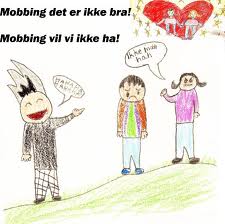 Barn som stadig blir avvist i lekenOrd, erting, gester, grimaser og utestengingBarn som ikke blir invitert til andreBarn som blir utsatt for handlinger som er karakterisert som tvang.Tegn som kan vise at barn ikke har et trygt og godt barnehagemiljø!!Dersom mobbingen ikke er direkte og klar, kan forandringer i barnets adferd være viktige tegn;Barnet vil ikke gå i barnehagenBarnet nekter å fortelle hva som plager detBarnet blir lett oppfarende, sint eller aggressivBarnet plager yngre barn eller søskenBarnet får dårligere selvtillitBarnet endrer spise,- og sovevanerBarnet gråter seg i søvn eller våkner av mareritt Hva kan foreldrene gjøre?Foreldre har et personlig ansvar for sine barns adferd og trivsel, og de er medansvarlige for hvordan barnet oppfører seg i barnehagen.Holdninger og verdier du som voksen og foreldre håndhever, adopteres av dine barn.Så derfor:Vær selv bevisst på hvilke forventninger du har til egne og andres barnVær lyttende og støttende til ditt barn – Ta det de sier på alvor!Vær bevisst på hva du formidler via kroppsspråk og gjennom det du sierHils på alle barna i barnehagen og lær deg navnFramsnakk andre barnHvis du som forelder mistenker at ditt barn ikke opplever et trygt og godt barnehagemiljø, ta kontakt med personalet med en gang!!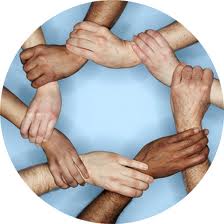 Barnets trivsel blir også tatt opp på foreldresamtaler i barnehagen.Hva kan personalet gjøre?Utløsning av aktivitetsplikten.Dersom det er mistanke om at et barn blir utsatt for krenkelser, enten meldingen er fra foreldre, ansatte eller barnet selv, tar vi det opp med foreldrene umiddelbart. I samarbeid utarbeides en aktivitetsplan (se lenger ned) som evalueres etter 2 uker. Vi jobber forebyggende med temaer innenfor sosial kompetanse – “Mitt valg” Vi har gode rutiner for å sikre at barnet får voksenkontakt hver dag.Vi involverer oss i leken og er bevisst på at alle som ønsker noen å leke med ha detVi oppfordrer barna til å bry seg og si ifra dersom de ser andre som ikke har det braVi er lyttende og tar barna på alvorVi bruker kontaktskjema-/barometer for å kartlegge hvem som leker med hva og hvorVi er anerkjennende i kommunikasjonen med barna.Vi lager trivselsregler sammen med barna, som henger synlig på avdelingen.Vi tillater ikke at bursdagsinvitasjoner henges opp i barnehagen, da det kan oppleves som ekskluderende for de barna som ikke blir invitert.Vi lærer barna lekekoder og veileder til hvordan være en god lekekameratI vår Årsplan 2024/Årsplan beskrives mer av vårt arbeid med barns sosiale kompetanseHva gjør vi dersom barnet blir utestengt fra leken?Vi er deltagende i leken og trekker inn de som faller utenfor på en naturlig måteVi blir i leken over lengre tid og ved gjentatte ganger ved behovVi har lekegrupper hvor noen få barn og voksne deltar flere ganger pr ukeVi gir barnet status ved å tydelig fremheve positive egenskaper overfor de andre barnaVi anerkjenner barna og viser forståelse for de følelser de har til enhver tidVi observerer nøye leken og sjekker ut om det er et fast mønsterVi snakker med det barnet som nekter det andre barnet å være med – hva er årsaken?Vi går sammen med barnet inn i lekenHva gjør vi dersom barnet blir utsatt for trusler?Vi følger med på om dette er et vanlig utsagn fra barnet som kom med “trusselen”Vi snakker med barnet som kom med trusselenVi snakker med barnet som ble utsatt for trusselen, og hjelper til med å sette ord på følelsen og opplevelsenVi snakker med barnets foreldreHva gjør vi dersom barnet blir utsatt for vold?Vi griper inn og viser alternative løsningerVi snakker med barna og lytter til begge parterVi viser at vi tar klar avstand for slik adferdReaksjonen mht til den som utøvde volden, tilpasses barnets alderVi snakker med foreldrene til begge barnaHva kan vi voksne - personalet og foreldrene gjøre for å hjelpe barn i konflikter?Følgende setninger kan være gode å bruke:Fortell hva som skjedde – Begge parterHva tenker dere, har dere forslag til hvordan vi kan løse dette?Er begge enige i forslagetSer du at… (barnet) er lei seg?Den voksne hjelper barna å sette ord på følelsene sineDersom barnet vil, tar vi opp problemet på et barnemøte på avdelingenVi lar barna finne gode løsninger selv, men hjelper de dersom de ikke klarer detVi sjekker ut med alle parter at de er fornøyd med løsningen.Lov om Barnehager kapittel 8§ 43 Skjerpet aktivitetsplikt dersom en som arbeider i barnehagen, krenker et barnDersom en som arbeider i barnehagen, får mistanke om eller kjennskap til at en annen som arbeider i barnehagen, krenker et barn med for eksempel utestenging, mobbing, vold, diskriminering eller trakassering, skal vedkommende straks melde fra til barnehagens styrer. Styreren skal melde fra til barnehageeieren.Dersom en som arbeider i barnehagen, får mistanke om eller kjennskap til at styreren i barnehagen krenker et barn med for eksempel utestenging, mobbing, vold, diskriminering eller trakassering, skal vedkommende melde fra til barnehageeieren direkte.Jfr Rutine ID24007 CompiloAktivitetsplan BarnetNavn:Født:Bakgrunn for saken
Her skriver du inn hva som er fakta i saken. Bakgrunnen kan for eksempel væreØnsker om tiltak fra foresatte eller barnethendelser i barnehagenundersøkelser barnehagen har gjennomført, herunder uttalelser fra barnet. Hvis barnet har sagt noe til ansatte må dette komme frem.tiltak som barnehagen eventuelt allerede har satt i verkhusk å tidfeste de ulike hendelseneFølgende aktivitetsplan iverksettes etter dialog med barnet og foresatte:Når skal planen evalueresProblem planen(tiltakene) skal løseTiltak 1Begrunne at tiltaket er egnetVarighetEvaluering av tiltaketAnsatt med ansvar for oppfølging og evalueringBegrunne at tiltaket er til barnets beste Tiltak 2Begrunne at tiltaket er egnetVarighetEvaluering av tiltaketAnsatt med ansvar for oppfølging og evalueringBegrunne at tiltaket er til barnets beste Tiltak 3Begrunne at tiltaket er egnetVarighetEvaluering av tiltaketAnsatt med ansvar for oppfølging og evalueringBegrunne at tiltaket er til barnets beste 